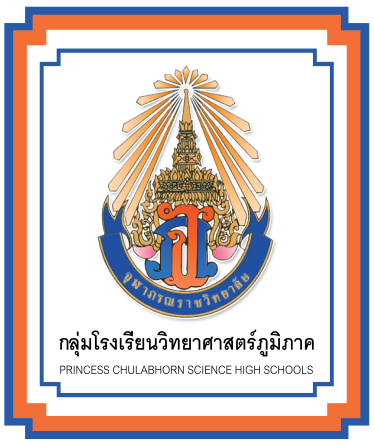 *******************************************************************************************************************************************1.  คำอธิบายรายวิชา	ศึกษาเนื้อหาสาระ  ฝึกทักษะและกระบวนการทางคณิตศาสตร์ ในหัวข้อต่อไปนี้ระบบจำนวนเต็ม   จำนวนเต็มบวก  จำนวนเต็มลบและศูนย์  การเปรียบเทียบจำนวนเต็ม    การบวก การลบ การคูณ และการหารจำนวนเต็ม  สมบัติของจำนวนเต็มและการนำไปใช้การสร้างทางเรขาคณิต  จุด  เส้นตรง  ส่วนของเส้นตรง  รังสี  มุม  และสร้างมุมขนาดต่างๆ  การสร้างรูปเรขาคณิตโดยใช้วงเวียนและสันตรง  การสร้างรูปเรขาคณิตโดยใช้การสร้างพื้นฐาน  การสร้างรูปสามเหลี่ยมและรูปสี่เหลี่ยมด้านขนาน  เลขยกกำลัง  ความหมายของเลขยกกำลัง  การคูณและการหารเลขยกกำลังที่ฐานเดียวกันและ เลขชี้กำลังเป็นจำนวนเต็ม  เลขยกกำลังที่มีฐานเป็นเลขยกกำลังและมีเลขชี้กำลังเป็นจำนวนเต็มบวก  การเขียนแสดงจำนวนในรูปสัญกรณ์วิทยาศาสตร์ทศนิยมและเศษส่วน  ทศนิยมและการเปรียบเทียบทศนิยม  การบวก และการลบทศนิยม การคูณ และการหารทศนิยม  เศษส่วนและการเปรียบเทียบเศษส่วน  การบวกและการลบเศษส่วน  การคูณและการหารเศษส่วน  ความสัมพันธ์ระหว่างทศนิยมและเศษส่วน  โจทย์ปัญหาหรือสถานการณ์เกี่ยวกับเศษส่วนและทศนิยม โดยใช้แนวการจัดการเรียนรู้ผ่านการแก้ปัญหา (problem – solving approach)  การสืบสวนสอบสวน (Inquiry)  การทำโครงงานคณิตศาสตร์ (mathematical project)  การเขียนผังความคิด (mind mapping)  การอภิปราย (discussion)  และใช้เทคโนโลยีสารสนเทศในการสืบค้นข้อมูล เรียนรู้และนำเสนอแนวคิดทางคณิตศาสตร์  ตลอดจนสอดแทรกการใช้ภาษาอังกฤษในบริบททางคณิตศาสตร์ เพื่อให้นักเรียนเกิดความรู้ความเข้าใจในเนื้อหาสาระ  สามารถเชื่อมโยงความรู้ หลักการและกระบวนการทางคณิตศาสตร์กับศาสตร์อื่น  คิดวิเคราะห์และแก้ปัญหาทางคณิตศาสตร์ในสถานการณ์ต่างๆ เลือกใช้กลยุทธ์ในการแก้ปัญหาได้มากกว่าหนึ่งกลยุทธ์  สื่อสาร สื่อความหมายทางคณิตศาสตร์และนำเสนอแนวคิด  ใช้เหตุผลประกอบการตัดสินใจและมีความคิดริเริ่มสร้างสรรค์  ตลอดจนมีคุณลักษณะ อันพึงประสงค์ใช้การวัดผลประเมินผลตามสภาพจริงด้วยวิธีการที่หลากหลาย ครอบคลุมทั้งด้านความรู้ ทักษะและกระบวนการทางคณิตศาสตร์และคุณลักษณะที่พึงประสงค์2.  ตัวชี้วัด 
     3.  กำหนดการสอนและจุดประสงค์การเรียนรู้ 3.  กำหนดการสอนและจุดประสงค์การเรียนรู้ (ต่อ)3.  กำหนดการสอนและจุดประสงค์การเรียนรู้ (ต่อ)3.  กำหนดการสอนและจุดประสงค์การเรียนรู้ (ต่อ)3.  กำหนดการสอนและจุดประสงค์การเรียนรู้ (ต่อ)3.  กำหนดการสอนและจุดประสงค์การเรียนรู้ (ต่อ)3.  กำหนดการสอนและจุดประสงค์การเรียนรู้ (ต่อ)3.  กำหนดการสอนและจุดประสงค์การเรียนรู้ (ต่อ)3.  กำหนดการสอนและจุดประสงค์การเรียนรู้ (ต่อ)3.  กำหนดการสอนและจุดประสงค์การเรียนรู้ (ต่อ)3.  กำหนดการสอนและจุดประสงค์การเรียนรู้ (ต่อ)3.  กำหนดการสอนและจุดประสงค์การเรียนรู้ (ต่อ)3.  กำหนดการสอนและจุดประสงค์การเรียนรู้ (ต่อ)3.  กำหนดการสอนและจุดประสงค์การเรียนรู้ (ต่อ)3.  กำหนดการสอนและจุดประสงค์การเรียนรู้ (ต่อ)3.  กำหนดการสอนและจุดประสงค์การเรียนรู้ (ต่อ)3.  กำหนดการสอนและจุดประสงค์การเรียนรู้ (ต่อ)3.  กำหนดการสอนและจุดประสงค์การเรียนรู้(ต่อ)3.  กำหนดการสอนและจุดประสงค์การเรียนรู้(ต่อ)3.  กำหนดการสอนและจุดประสงค์การเรียนรู้(ต่อ)3.  กำหนดการสอนและจุดประสงค์การเรียนรู้(ต่อ)3.  กำหนดการสอนและจุดประสงค์การเรียนรู้(ต่อ)3.  กำหนดการสอนและจุดประสงค์การเรียนรู้(ต่อ)3.  กำหนดการสอนและจุดประสงค์การเรียนรู้(ต่อ)3.  กำหนดการสอนและจุดประสงค์การเรียนรู้(ต่อ)3.  กำหนดการสอนและจุดประสงค์การเรียนรู้(ต่อ)4.  แผนการประเมินผลการเรียนรู้และการมอบหมายงาน     การสอนรายวิชา  ค21101 คณิตศาสตร์พื้นฐาน 1 ประจำภาคเรียนที่ 1 ปีการศึกษา ......................  มีแผนการประเมิน ผลการเรียนรู้ ดังนี้     4.1  ประเมินจากงานหรือแบบฝึกหัดที่มอบหมาย                                		10   คะแนน     4.2  ประเมินจากการสังเกตพฤติกรรมการเรียนของนักเรียน : คุณลักษณะอันพึงประสงค์	10   คะแนน      4.3  ประเมินจากการสอบย่อย 4 ครั้ง                                              		30   คะแนน              	สอบย่อยครั้งที่ 1    						    	  8   คะแนน            	สอบย่อยครั้งที่ 2    						    	  7   คะแนน            	สอบย่อยครั้งที่ 3    						  	  7   คะแนน            	สอบย่อยครั้งที่ 4     						  	  8   คะแนน      4.4  ประเมินจากการสอบกลางภาคเรียน                                                        	20   คะแนน     4.5  ประเมินจากการสอบปลายภาคเรียน                                                       	30   คะแนน                                              รวม       			                  100   คะแนน   รายละเอียดการประเมินผลแต่ละหัวข้อเป็นดังนี้   4.1    ประเมินจากงานหรือแบบฝึกหัดที่มอบหมาย   (10 คะแนน)   4.1    ประเมินจากงานหรือแบบฝึกหัดที่มอบหมาย(ต่อ)   (10 คะแนน)หมายเหตุ   เวลาที่นักเรียนควรใช้ หมายถึง เวลาที่ครูได้พิจารณาว่าในการทำงานหรือแบบฝึกหัดชิ้นนั้น ๆ     นักเรียนควรใช้เวลาทำประมาณเท่าใดการประมาณดังกล่าวครูได้พิจารณาจากความยาก      ความซับซ้อนและปริมาณของงานหรือแบบฝึกหัดชิ้นนั้น ๆ      4.2  ประเมินจากการสังเกตพฤติกรรมการเรียนของนักเรียน: คุณลักษณะอันพึงประสงค์(10 คะแนน)             การประเมินพฤติกรรมการเรียนของนักเรียนรายวิชา ค21101 คณิตศาสตร์พื้นฐาน 1           ประจำภาคเรียนที่ 1  ปีการศึกษา ................... ได้กำหนดหัวข้อการประเมินได้ดังแสดงในตาราง    4.3  ประเมินจากการสอบย่อย               รายวิชานี้จะมีการสอบย่อย 4 ครั้งดังนี้           4.3.1  กำหนดการสอบย่อยครั้งที่ 1  วันที่ .............................    เวลาที่ใช้สอบ  50 นาที  8  คะแนน           4.3.2  กำหนดการสอบย่อยครั้งที่ 2  วันที่ .............................    เวลาที่ใช้สอบ  50 นาที  7  คะแนน           4.3.3  กำหนดการสอบย่อยครั้งที่ 3  วันที่ .............................    เวลาที่ใช้สอบ  50 นาที  7  คะแนน                      4.3.4  กำหนดการสอบย่อยครั้งที่ 4  วันที่ .............................    เวลาที่ใช้สอบ  50 นาที  8  คะแนนตารางเนื้อหาที่สอบ ลักษณะข้อสอบ จำนวนข้อสอบของการสอบย่อยครั้งที่ 1 – 4      4.4   ประเมินจากการสอบกลางภาคเรียน  (20   คะแนน)          กำหนดสอบกลางภาคในวันที่ ……………….......................................  เวลาที่ใช้ในการสอบ 90 นาทีหัวข้อ/เนื้อหาและลักษณะข้อสอบมีรายละเอียดดังตาราง   4.5  ประเมินจากการสอบปลายภาคเรียน (30 คะแนน)            กำหนดสอบปลายภาคระหว่างวันที่  .............................................  เวลาที่ใช้ในการสอบ 120 นาที                หัวข้อ/เนื้อหาและลักษณะข้อสอบมีรายละเอียดดังตารางตารางการประเมินจากการทดสอบย่อย สอบกลางภาค และสอบปลายภาคเรียนรายวิชา ค21101  คณิตศาสตร์พื้นฐาน 1ตารางการประเมินจากการทดสอบย่อย สอบกลางภาค และสอบปลายภาคเรียนรายวิชา ค21101  คณิตศาสตร์พื้นฐาน 1ตารางการประเมินจากการทดสอบย่อย สอบกลางภาค และสอบปลายภาคเรียนรายวิชา ค21101  คณิตศาสตร์พื้นฐาน 1ตารางการประเมินจากการทดสอบย่อย สอบกลางภาค และสอบปลายภาคเรียนรายวิชา ค21102  คณิตศาสตร์พื้นฐาน 2ตารางการประเมินจากการทดสอบย่อย สอบกลางภาค และสอบปลายภาคเรียนรายวิชา ค21102  คณิตศาสตร์พื้นฐาน 2แผนการจัดการเรียนรู้และแผนการประเมินผลการเรียนรู้ฉบับย่อแผนการจัดการเรียนรู้และแผนการประเมินผลการเรียนรู้ฉบับย่อแผนการจัดการเรียนรู้และแผนการประเมินผลการเรียนรู้ฉบับย่อแผนการจัดการเรียนรู้และแผนการประเมินผลการเรียนรู้ฉบับย่อกลุ่มสาระการเรียนรู้คณิตศาสตร์กลุ่มสาระการเรียนรู้คณิตศาสตร์รายวิชา คณิตศาสตร์พื้นฐาน 1  ค 21101 รายวิชา คณิตศาสตร์พื้นฐาน 1  ค 21101  1.5  หน่วยกิต   3 ชั่วโมง/สัปดาห์ชั้นมัธยมศึกษาปีที่  1ชั้นมัธยมศึกษาปีที่  1ภาคเรียนที่ 1  ปีการศึกษา ………..ครูผู้สอนค 1.1 ม.1/1เข้าใจจำนวนตรรกยะและความสัมพันธ์ของจำนวนตรรกยะ  และใช้สมบัติของจำนวนตรรกยะในการแก้ปัญหาคณิตศาสตร์และปัญหาในชีวิตจริงค 1.1 ม.1/2เข้าใจและใช้สมบัติของเลขยกกำลังที่มีเลขชี้กำลังเป็นจำนวนเต็มบวกในการแก้ปัญหาคณิตศาสตร์และปัญหาในชีวิตจริงค 2.2 ม.1/1ใช้ความรู้ทางเรขาคณิตและเครื่องมือ เช่น วงเวียนและสันตรง รวมทั้งโปรแกรม   The Geometer’s Sketchpad  หรือโปรแกรมเรขาคณิตพลวัตอื่นๆเพื่อสร้างรูปเรขาคณิตตลอดจนนำความรู้เกี่ยวกับการสร้างนี้ไปประยุกต์ใช้ในการแก้ปัญหาในชีวิตจริงค 2.2 ม.1/2เข้าใจและใช้ความรู้ทางเรขาคณิตในการวิเคราะห์หาความสัมพันธ์ระหว่างรูปเรขาคณิต 2 มิติ และรูปเรขาคณิต 3 มิติสัปดาห์ที่(วัน/เดือน/ปี)คาบที่หัวข้อตัวชี้วัด/จุดประสงค์การเรียนรู้กิจกรรมสื่อ/อุปกรณ์การประเมิน1…………………..1 
1. จำนวนเต็ม1.1  จำนวนเต็มบวก  จำนวนเต็มลบ  และศูนย์
1.2 การเปรียบเทียบจำนวนเต็มตัวชี้วัดค 1.1 ม.1/1 เข้าใจจำนวนตรรกยะและความสัมพันธ์ของจำนวนตรรกยะ  และใช้สมบัติของจำนวนตรรกยะในการแก้ปัญหาคณิตศาสตร์และปัญหาในชีวิตจริงจุดประสงค์การเรียนรู้1. ระบุ และยกตัวอย่างจำนวนเต็มบวก จำนวนเต็มลบ และศูนย์ได้2. เปรียบเทียบจำนวนเต็มที่กำหนดได้- ใช้เส้นจำนวน- แจกใบความรู้- ทำใบงาน- ใช้การแสดงประกอบการสอน- ทำแบบฝึกทักษะ- โปรกรม GSP- เส้นจำนวน- ตรวจแบบฝึกทักษะและใบงาน1…………………..2 – 3 1.3  การบวกจำนวนเต็มตัวชี้วัดค 1.1 ม.1/1 เข้าใจจำนวนตรรกยะและความสัมพันธ์ของจำนวนตรรกยะ  และใช้สมบัติของจำนวนตรรกยะในการแก้ปัญหาคณิตศาสตร์และปัญหาในชีวิตจริงจุดประสงค์การเรียนรู้1. หาผลบวกของจำนวนเต็มที่กำหนดได้- ศึกษาใบความรู้- ทำกิจกรรมกลุ่ม- ทำใบงาน- ใบความรู้- ใบกิจกรรม- ใบงาน- ตรวจใบกิจกรรมและใบงานสัปดาห์ที่(วัน/เดือน/ปี)คาบที่หัวข้อตัวชี้วัด/จุดประสงค์การเรียนรู้กิจกรรมสื่อ/อุปกรณ์การประเมิน2………………….. 4 1.3  การบวกจำนวนเต็มตัวชี้วัดค 1.1 ม.1/1 เข้าใจจำนวนตรรกยะและความสัมพันธ์ของจำนวนตรรกยะ  และใช้สมบัติของจำนวนตรรกยะในการแก้ปัญหาคณิตศาสตร์และปัญหาในชีวิตจริงจุดประสงค์การเรียนรู้1. หาผลบวกของจำนวนเต็มที่กำหนดได้- ศึกษาใบความรู้- ทำกิจกรรมกลุ่ม- ทำใบงาน- ใบความรู้- ใบกิจกรรม- ใบงาน- ตรวจใบกิจกรรมและใบงาน2…………………..5 – 6 1.4 การลบจำนวนเต็มตัวชี้วัดค 1.1 ม.1/1 เข้าใจจำนวนตรรกยะและความสัมพันธ์ของจำนวนตรรกยะ  และใช้สมบัติของจำนวนตรรกยะในการแก้ปัญหาคณิตศาสตร์และปัญหาในชีวิตจริงจุดประสงค์การเรียนรู้1. หาผลลบของจำนวนเต็มที่กำหนดได้- ศึกษาใบความรู้- ทำกิจกรรมกลุ่ม- ทำใบงาน- ใบความรู้- ใบกิจกรรม- ใบงาน- ตรวจใบกิจกรรมและใบงานสัปดาห์ที่(วัน/เดือน/ปี)คาบที่หัวข้อตัวชี้วัด/จุดประสงค์การเรียนรู้กิจกรรมสื่อ/อุปกรณ์การประเมิน3…………………..7 1.4 การลบจำนวนเต็มตัวชี้วัดค 1.1 ม.1/1 เข้าใจจำนวนตรรกยะและความสัมพันธ์ของจำนวนตรรกยะ  และใช้สมบัติของจำนวนตรรกยะในการแก้ปัญหาคณิตศาสตร์และปัญหาในชีวิตจริงจุดประสงค์การเรียนรู้1. หาผลลบของจำนวนเต็มที่กำหนดได้- ศึกษาใบความรู้- ทำกิจกรรมกลุ่ม- ทำใบงาน- ใบความรู้- ใบกิจกรรม- ใบงาน- ตรวจใบกิจกรรมและใบงาน3…………………..8 – 9 1.5  การคูณจำนวนเต็มตัวชี้วัดค 1.1 ม.1/1 เข้าใจจำนวนตรรกยะและความสัมพันธ์ของจำนวนตรรกยะ  และใช้สมบัติของจำนวนตรรกยะในการแก้ปัญหาคณิตศาสตร์และปัญหาในชีวิตจริงจุดประสงค์การเรียนรู้1. หาผลคูณของจำนวนเต็มที่กำหนดได้- ศึกษาใบความรู้- ทำกิจกรรมกลุ่ม- ทำใบงาน- ใบความรู้- ใบกิจกรรม- ใบงาน- ตรวจใบกิจกรรมและใบงานสัปดาห์ที่(วัน/เดือน/ปี)คาบที่หัวข้อตัวชี้วัด/จุดประสงค์การเรียนรู้กิจกรรมสื่อ/อุปกรณ์การประเมิน4…………………..10 1.5  การคูณจำนวนเต็ม(ต่อ)ตัวชี้วัดค 1.1 ม.1/1 เข้าใจจำนวนตรรกยะและความสัมพันธ์ของจำนวนตรรกยะ  และใช้สมบัติของจำนวนตรรกยะในการแก้ปัญหาคณิตศาสตร์และปัญหาในชีวิตจริงจุดประสงค์การเรียนรู้1. หาผลคูณของจำนวนเต็มที่กำหนดได้- ศึกษาใบความรู้- ทำกิจกรรมกลุ่ม- ทำใบงาน- ใบความรู้- ใบกิจกรรม- ใบงาน- ตรวจใบกิจกรรมและใบงาน4…………………..11 – 12 1.6  การหารจำนวนเต็มตัวชี้วัดค 1.1 ม.1/1 เข้าใจจำนวนตรรกยะและความสัมพันธ์ของจำนวนตรรกยะ  และใช้สมบัติของจำนวนตรรกยะในการแก้ปัญหาคณิตศาสตร์และปัญหาในชีวิตจริงจุดประสงค์การเรียนรู้1. หาผลหารของจำนวนเต็มที่กำหนดได้- ศึกษาใบความรู้- ทำกิจกรรมกลุ่ม- ทำใบงาน- ใบความรู้- ใบกิจกรรม- ใบงาน- ตรวจใบกิจกรรมและใบงานสัปดาห์ที่(วัน/เดือน/ปี)คาบที่หัวข้อตัวชี้วัด/จุดประสงค์การเรียนรู้กิจกรรมสื่อ/อุปกรณ์การประเมิน5…………………..13 1.6  การหารจำนวนเต็ม(ต่อ)ตัวชี้วัดค 1.1 ม.1/1 เข้าใจจำนวนตรรกยะและความสัมพันธ์ของจำนวนตรรกยะ  และใช้สมบัติของจำนวนตรรกยะในการแก้ปัญหาคณิตศาสตร์และปัญหาในชีวิตจริงจุดประสงค์การเรียนรู้1. หาผลหารของจำนวนเต็มที่กำหนดได้- ศึกษาใบความรู้- ทำกิจกรรมกลุ่ม- ทำใบงาน- ใบความรู้- ใบกิจกรรม- ใบงาน- ตรวจใบกิจกรรมและใบงาน5…………………..14 – 15  1.7  สมบัติของจำนวนเต็มและการนำไปใช้     ตัวชี้วัดค 1.1 ม.1/1 เข้าใจจำนวนตรรกยะและความสัมพันธ์ของจำนวนตรรกยะ  และใช้สมบัติของจำนวนตรรกยะในการแก้ปัญหาคณิตศาสตร์และปัญหาในชีวิตจริงจุดประสงค์การเรียนรู้1. อธิบายสมบัติของจำนวนเต็มได้   2. แก้ปัญหาที่กำหนด โดยใช้สมบัติของจำนวนเต็ม - อธิบายพร้อมยกตัวอย่าง- ทำกิจกรรมกลุ่ม- ทำใบงาน- ครูและนักเรียนร่วมกันอภิปรายสมบัติของจำนวนเต็ม  และให้นักเรียนสรุปความคิดรวบยอดโดยใช้ Mind Mapping- ใบความรู้- ใบกิจกรรม- ใบงาน- ตรวจใบกิจกรรมและใบงานสัปดาห์ที่(วัน/เดือน/ปี)คาบที่หัวข้อตัวชี้วัด/จุดประสงค์การเรียนรู้กิจกรรมสื่อ/อุปกรณ์การประเมิน6……………….16 - 182. การสร้างทางเรขาคณิต2.1 จุด เส้นตรง      ส่วนของเส้นตรง รังสี      และมุม2.2  การสร้างเกี่ยวกับส่วนของเส้นตรง2.2.1 การสร้างส่วนของเส้นตรงให้ยาวเท่ากับความยาวที่กำหนดให้2.2.2. การแบ่งส่วนของเส้นตรงตัวชี้วัดค 2.2 ม.1/1 ใช้ความรู้ทางเรขาคณิตและเครื่องมือ เช่น วงเวียนและสันตรง รวมทั้งโปรแกรม   The Geometer’s Sketchpad  หรือโปรแกรมเรขาคณิตพลวัตอื่นๆเพื่อสร้างรูปเรขาคณิตตลอดจนนำความรู้เกี่ยวกับการสร้างนี้ไปประยุกต์ใช้ในการแก้ปัญหาในชีวิตจริงจุดประสงค์การเรียนรู้1. จำแนกส่วนของเส้นตรง รังสี และเส้นตรงได้2. จำแนกมุมชนิดต่างๆ ได้3. สร้างส่วนของเส้นตรงให้ยาวเท่ากับความยาวของส่วนของเส้นตรงที่กำหนดให้ และอธิบายขั้นตอนวิธีการสร้างได้4. แบ่งส่วนของเส้นตรงให้มีขนาดเท่ากัน ตามที่กำหนดให้ และอธิบายขั้นตอนวิธีการสร้างได้- ทบทวนความหมายเกี่ยวกับรูปเรขาคณิต- สร้างส่วนของเส้นตรงให้มีความยาวเท่ากับส่วนของเส้นตรงที่กำหนดให้- และอภิปรายการสร้างส่วนของเส้นตรง- ใบกิจกรรม- วงเวียน- สันตรง- ตรวจใบกิจกรรมสัปดาห์ที่(วัน/เดือน/ปี)คาบที่หัวข้อตัวชี้วัด/จุดประสงค์การเรียนรู้กิจกรรมสื่อ/อุปกรณ์การประเมิน7…………………..19 – 21 2.3  การสร้างเกี่ยวกับมุม   2.3.1. การแบ่งครึ่งมุม       2.3.2. การสร้างมุมให้มีขนาดเท่ากับมุมที่กำหนดให้   2.3.3. การสร้างมุมที่มีขนาดต่างๆตัวชี้วัดค 2.2 ม.1/1 ใช้ความรู้ทางเรขาคณิตและเครื่องมือ เช่น วงเวียนและสันตรง รวมทั้งโปรแกรม   The Geometer’s Sketchpad  หรือโปรแกรมเรขาคณิตพลวัตอื่นๆเพื่อสร้างรูปเรขาคณิตตลอดจนนำความรู้เกี่ยวกับการสร้างนี้ไปประยุกต์ใช้ในการแก้ปัญหาในชีวิตจริงจุดประสงค์การเรียนรู้1. แบ่งครึ่งมุมที่กำหนดให้ และอธิบายขั้นตอนวิธีการและสร้างได้2. สร้างมุมให้มีขนาดเท่ากับขนาดของมุมที่กำหนดให้ และอธิบายขั้นตอนวิธีการสร้างได้3. สร้างมุมที่มีขนาดต่างๆ และอธิบายขั้นตอนวิธีการสร้างได้- สร้างมุมและแบ่งมุมโดยอธิบายการสร้างและฝึกการสร้างและเขียนวิธีสร้าง- ใบกิจกรรม- วงเวียน- สันตรง- ตรวจใบกิจกรรมสัปดาห์ที่(วัน/เดือน/ปี)คาบที่หัวข้อตัวชี้วัด/จุดประสงค์การเรียนรู้กิจกรรมสื่อ/อุปกรณ์การประเมิน8…………………..22 – 232.4 การสร้างเส้นตั้งฉาก2.5 การสร้างเส้นขนานตัวชี้วัดค 2.2 ม.1/1 ใช้ความรู้ทางเรขาคณิตและเครื่องมือ เช่น วงเวียนและสันตรง รวมทั้งโปรแกรม   The Geometer’s Sketchpad  หรือโปรแกรมเรขาคณิตพลวัตอื่น ๆ  เพื่อสร้างรูปเรขาคณิตตลอดจนนำความรู้เกี่ยวกับการสร้างนี้ไปประยุกต์ใช้ในการแก้ปัญหาในชีวิตจริงจุดประสงค์การเรียนรู้1. สร้างเส้นตั้งฉากจากจุดที่อยู่ภายนอก มายังเส้นตรงที่กำหนดให้ได้ 2. สร้างเส้นตั้งฉากที่จุดจุดหนึ่งบนเส้นตรงที่กำหนดให้ได้3. สร้างเส้นตรงให้ผ่านจุดที่กำหนดให้ และขนานกับเส้นตรงที่กำหนดให้ และอธิบายขั้นตอนวิธีการสร้างได้- สาธิตการสร้างเส้นตั้งฉาก- แบ่งกลุ่มการทำกิจกรรมจากใบกิจกรรม- ใบกิจกรรม- วงเวียน- สันตรง- ตรวจแบบฝึกทักษะและใบกิจกรรมสัปดาห์ที่(วัน/เดือน/ปี)คาบที่หัวข้อตัวชี้วัด/จุดประสงค์การเรียนรู้กิจกรรมสื่อ/อุปกรณ์การประเมิน24 2.6 การสร้างรูปสามเหลี่ยม และ       รูปสี่เหลี่ยมใดๆ ตัวชี้วัดค 2.2 ม.1/1 ใช้ความรู้ทางเรขาคณิตและเครื่องมือ เช่น วงเวียนและสันตรง รวมทั้งโปรแกรม   The Geometer’s Sketchpad  หรือโปรแกรมเรขาคณิตพลวัตอื่นๆเพื่อสร้างรูปเรขาคณิตตลอดจนนำความรู้เกี่ยวกับการสร้างนี้ไปประยุกต์ใช้ในการแก้ปัญหาในชีวิตจริงจุดประสงค์การเรียนรู้1. สร้างเส้นตรงให้ผ่านจุดที่กำหนดให้และขนานกับเส้นตรงที่กำหนดให้ และอธิบายขั้นตอนวิธีการสร้างได้2. สร้างรูปสามเหลี่ยมและรูปสี่เหลี่ยมใดๆ  จากสิ่งที่กำหนดให้ และอธิบายขั้นตอนวิธีการสร้างได้- สาธิตการสร้างเส้นตรงให้ผ่านจุดที่กำหนดให้และขนานกับเส้นตรงที่กำหนดให้- สาธิตการสร้างรูปสามเหลี่ยมและรูปสี่เหลี่ยม- สรุปการสร้างเส้นตรงให้ผ่านจุดที่กำหนดให้และขนานกับเส้นตรงที่กำหนดให้- ใบกิจกรรม- วงเวียน- สันตรง- ตรวจแบบฝึกทักษะและใบกิจกรรมสัปดาห์ที่(วัน/เดือน/ปี)คาบที่หัวข้อตัวชี้วัด/จุดประสงค์การเรียนรู้กิจกรรมสื่อ/อุปกรณ์การประเมิน9…………………..25 - 272.6 การสร้างรูปสามเหลี่ยม และ       รูปสี่เหลี่ยมใดๆ (ต่อ)ตัวชี้วัดค 2.2 ม.1/1 ใช้ความรู้ทางเรขาคณิตและเครื่องมือ เช่น วงเวียนและสันตรง รวมทั้งโปรแกรม   The Geometer’s Sketchpad  หรือโปรแกรมเรขาคณิตพลวัตอื่นๆเพื่อสร้างรูปเรขาคณิตตลอดจนนำความรู้เกี่ยวกับการสร้างนี้ไปประยุกต์ใช้ในการแก้ปัญหาในชีวิตจริงจุดประสงค์การเรียนรู้1. สร้างเส้นตรงให้ผ่านจุดที่กำหนดให้และขนานกับเส้นตรงที่กำหนดให้ และอธิบายขั้นตอนวิธีการสร้างได้2. สร้างรูปสามเหลี่ยมและรูปสี่เหลี่ยมใดๆ  จากสิ่งที่กำหนดให้ และอธิบายขั้นตอนวิธีการสร้างได้- สาธิตการสร้างเส้นตรงให้ผ่านจุดที่กำหนดให้และขนานกับเส้นตรงที่กำหนดให้- สาธิตการสร้างรูปสามเหลี่ยมและรูปสี่เหลี่ยม- สรุปการสร้างเส้นตรงให้ผ่านจุดที่กำหนดให้และขนานกับเส้นตรงที่กำหนดให้- ใบกิจกรรม- วงเวียน- สันตรง- ตรวจแบบฝึกทักษะและใบกิจกรรมสัปดาห์ที่(วัน/เดือน/ปี)คาบที่หัวข้อตัวชี้วัด/จุดประสงค์การเรียนรู้กิจกรรมสื่อ/อุปกรณ์การประเมิน2.6  การสร้างรูปสามเหลี่ยม และ       รูปสี่เหลี่ยมใดๆ  (ต่อ)ตัวชี้วัดค 2.2 ม.1/1 ใช้ความรู้ทางเรขาคณิตและเครื่องมือ เช่น วงเวียนและสันตรง รวมทั้งโปรแกรม   The Geometer’s Sketchpad  หรือโปรแกรมเรขาคณิตพลวัตอื่นๆเพื่อสร้างรูปเรขาคณิตตลอดจนนำความรู้เกี่ยวกับการสร้างนี้ไปประยุกต์ใช้ในการแก้ปัญหาในชีวิตจริงจุดประสงค์การเรียนรู้1. สร้างรูปสามเหลี่ยมและรูปสี่เหลี่ยมใดๆ จากสิ่งที่กำหนดให้ และอธิบายขั้นตอน วิธีการสร้างได้- สาธิตการสร้างรูปสามเหลี่ยมและรูปสี่เหลี่ยม- ครูและนักเรียนร่วมกันอภิปรายเกี่ยวกับรูปเรขาคณิต และให้นักเรียนสรุปความคิดรวบยอดโดยใช้ Mind Mapping- ใบกิจกรรม- วงเวียน- สันตรง- ตรวจแบบฝึกทักษะและใบกิจกรรม10…………………..28 – 30 สอบกลางภาคสอบกลางภาคสอบกลางภาคสอบกลางภาคสอบกลางภาคสัปดาห์ที่(วัน/เดือน/ปี)คาบที่หัวข้อตัวชี้วัด/จุดประสงค์การเรียนรู้กิจกรรมสื่อ/อุปกรณ์การประเมิน11…………………..31

3. เลขยกกำลัง3.1 ความหมายของเลขยกกำลังตัวชี้วัดค 1.1 ม.1/2 เข้าใจและใช้สมบัติของเลขยกกำลังที่มีเลขชี้กำลังเป็นจำนวนเต็มบวกในการแก้ปัญหาคณิตศาสตร์และปัญหาในชีวิตจริงจุดประสงค์การเรียนรู้1. เขียนจำนวนที่กำหนดให้  ให้อยู่ในรูปเลขยกกำลังที่มีเลขชี้กำลังเป็นจำนวนเต็มได้2. เขียนเลขยกกำลังให้อยู่ในรูปจำนวนเต็มได้- อธิบายพร้อมยกตัวอย่าง- ศึกษาใบความรู้- อภิปรายความหมายของเลขยกกำลัง- ใบความรู้- ใบงาน- แบบฝึกทักษะ- ตรวจแบบฝึกทักษะและใบงานสัปดาห์ที่(วัน/เดือน/ปี)คาบที่หัวข้อตัวชี้วัด/จุดประสงค์การเรียนรู้กิจกรรมสื่อ/อุปกรณ์การประเมิน32 – 33

3.2 สมบัติของเลขยกกำลังเมื่อ a เป็นจำนวนใด ๆ  m และ n เป็นจำนวนเต็มบวกตัวชี้วัดค 1.1 ม.1/2 เข้าใจและใช้สมบัติของเลขยกกำลังที่มีเลขชี้กำลังเป็นจำนวนเต็มบวกในการแก้ปัญหาคณิตศาสตร์และปัญหาในชีวิตจริงจุดประสงค์การเรียนรู้1. อธิบายสมบัติของเลขยกกำลัง เมื่อ a เป็นจำนวนใด ๆ  m และ n เป็นจำนวนเต็มบวกได้2. หาผลคูณของเลขยกกำลังที่มีฐานเดียวกัน และเลขชี้กำลังเป็นจำนวนเต็มได้- อธิบายพร้อมยกตัวอย่าง- ศึกษาใบความรู้- อภิปรายความหมายของเลขยกกำลัง- ใบงาน- ยกตัวอย่างเลขยกกำลังที่มีฐานเดียวกัน- แบบฝึกทักษะ- ใบความรู้- ใบงาน- แบบฝึกทักษะ- แผนภาพการแบ่งเซลของแบคทีเรีย- ตรวจแบบฝึกทักษะและใบงานสัปดาห์ที่(วัน/เดือน/ปี)คาบที่หัวข้อตัวชี้วัด/จุดประสงค์การเรียนรู้กิจกรรมสื่อ/อุปกรณ์การประเมิน12…………………..34 – 35 
3.3 สมบัติของเลขยกกำลังเมื่อ a เป็นจำนวนใด ๆ ที่ไม่เท่ากับศูนย์  m และ n เป็นจำนวนเต็มบวกตัวชี้วัดค 1.1 ม.1/2 เข้าใจและใช้สมบัติของเลขยกกำลังที่มีเลขชี้กำลังเป็นจำนวนเต็มบวกในการแก้ปัญหาคณิตศาสตร์และปัญหาในชีวิตจริงจุดประสงค์การเรียนรู้1. คูณเลขยกกำลังที่มีฐานเดียวกัน และเลขชี้กำลังเป็นจำนวนเต็มได้2. หารเลขยกกำลังที่มีฐานเดียวกัน และเลขชี้กำลังเป็นจำนวนเต็มได้- ทบทวนการคูณเลขยกกำลัง- ทำใบกิจกรรม- ศึกษาใบความรู้- ทำแบบฝึกทักษะ- สรุปสมบัติการคูณเลขยกกำลัง- ทบทวนการหารเลขยกกำลัง- ทำใบกิจกรรม- ศึกษาใบความรู้- สรุปสมบัติการหารเลขยกกำลัง- ใบความรู้- ใบงาน- ใบกิจกรรม- แบบฝึกทักษะ- ตรวจใบงาน ใบกิจกรรมและแบบฝึกทักษะสัปดาห์ที่(วัน/เดือน/ปี)คาบที่หัวข้อตัวชี้วัด/จุดประสงค์การเรียนรู้กิจกรรมสื่อ/อุปกรณ์การประเมิน36  3.4 สมบัติของเลขยกกำลังเมื่อ a เป็นจำนวนใด ๆ   m และ n เป็นจำนวนเต็มบวกตัวชี้วัด ค 1.1 ม.1/2 เข้าใจและใช้สมบัติของเลขยกกำลังที่มีเลขชี้กำลังเป็นจำนวนเต็มบวกในการแก้ปัญหาคณิตศาสตร์และปัญหาในชีวิตจริงจุดประสงค์การเรียนรู้1. หาผลลัพธ์ที่เกิดจากการคูณและหาร เลขยกกำลังที่มีฐานเดียวกัน และเลขชี้กำลังเป็นจำนวนเต็ม และสามารถนำไปใช้ได้ 2. แก้ปัญหาที่กำหนดโดยใช้สมบัติของเลขยกกำลัง 	1.  	2.   , 	3.  โดยที่ a เป็นจำนวนใดๆ  m และ n เป็นจำนวนเต็มบวก- กิจกรรมกลุ่มโดยการยกตัวอย่างและนำเสนอ- สรุปสมบัติของเลขยกกำลัง- ศึกษาใบความรู้- ทำใบงาน- ศึกษาใบความรู้- ทำใบงาน- ตรวจใบงานสัปดาห์ที่(วัน/เดือน/ปี)คาบที่หัวข้อตัวชี้วัด/จุดประสงค์การเรียนรู้กิจกรรมสื่อ/อุปกรณ์การประเมิน13…………………37  3.4 สมบัติของเลขยกกำลังเมื่อ a เป็นจำนวนใด ๆ   m และ n เป็นจำนวนเต็มบวก (ต่อ)ตัวชี้วัด ค 1.1 ม.1/2 เข้าใจและใช้สมบัติของเลขยกกำลังที่มีเลขชี้กำลังเป็นจำนวนเต็มบวกในการแก้ปัญหาคณิตศาสตร์และปัญหาในชีวิตจริงจุดประสงค์การเรียนรู้1. หาผลลัพธ์ที่เกิดจากการคูณและหาร เลขยกกำลังที่มีฐานเดียวกัน และเลขชี้กำลังเป็นจำนวนเต็ม และสามารถนำไปใช้ได้ 2. แก้ปัญหาที่กำหนดโดยใช้สมบัติของเลขยกกำลัง 	1.  	2.   , 	3.  โดยที่ a เป็นจำนวนใดๆ  m และ n เป็นจำนวนเต็มบวก- กิจกรรมกลุ่มโดยการยกตัวอย่างและนำเสนอ- สรุปสมบัติของเลขยกกำลัง- ศึกษาใบความรู้- ทำใบงาน- ศึกษาใบความรู้- ทำใบงาน- ตรวจใบงานสัปดาห์ที่(วัน/เดือน/ปี)คาบที่หัวข้อตัวชี้วัด/จุดประสงค์การเรียนรู้กิจกรรมสื่อ/อุปกรณ์การประเมิน38 – 39 3.5 การเขียนจำนวนให้อยู่ในรูปสัญกรณ์   วิทยาศาสตร์ตัวชี้วัดค 1.1 ม.1/2 เข้าใจและใช้สมบัติของเลขยกกำลังที่มีเลขชี้กำลังเป็นจำนวนเต็มบวกในการแก้ปัญหาคณิตศาสตร์และปัญหาในชีวิตจริงจุดประสงค์การเรียนรู้1. เขียนจำนวนให้อยู่ในรูปสัญกรณ์วิทยาศาสตร์ 2. แก้ปัญหาที่กำหนดโดยใช้ความรู้เรื่องสัญกรณ์   วิทยาศาสตร์- ทบทวนการเปลี่ยนเศษส่วนให้อยู่ในรูปเลขยกกำลังและการเปลี่ยนทศนิยมให้อยู่ในรูปเศษส่วน- นำเลขยกกำลังไปใช้กับจำนวนที่มีค่ามากๆ และจำนวนที่มีค่าน้อยๆ- บวก ลบ คูณ หาร จำนวนในรูปสัญกรณ์วิทยาศาสตร์- ครูและนักเรียนอภิปรายร่วมกันเกี่ยวกับเลขยกกำลัง และให้นักเรียนสรุปความคิดรวบยอดโดยใช้ Mind Mapping- ใบความรู้- ใบงาน- แบบฝึกทักษะ- ตรวจแบบฝึกทักษะและใบงานสัปดาห์ที่(วัน/เดือน/ปี)คาบที่หน่วยการเรียนรู้/หัวข้อตัวชี้วัด/จุดประสงค์การเรียนรู้กิจกรรมสื่อการประเมิน1440 4. ทศนิยมและเศษส่วน4.1 ทศนิยมและการเปรียบเทียบทศนิยมตัวชี้วัดค 1.1 ม.1/1 เข้าใจจำนวนตรรกยะและความสัมพันธ์ของจำนวนตรรกยะ  และใช้สมบัติของจำนวนตรรกยะในการแก้ปัญหาคณิตศาสตร์และปัญหาในชีวิตจริงจุดประสงค์การเรียนรู้1. เปรียบเทียบทศนิยมที่กำหนดให้ได้อธิบาย ใช้สื่อ หรือเทคโนโลยี gsp -ใบความรู้-เอกสารการสอน-โปรแกรม gsp-ตรวจแบบฝึกทักษะและใบงาน1441 – 42 4.2  การบวก และการลบทศนิยมตัวชี้วัดค 1.1 ม.1/1 เข้าใจจำนวนตรรกยะและความสัมพันธ์ของจำนวนตรรกยะ  และใช้สมบัติของจำนวนตรรกยะในการแก้ปัญหาคณิตศาสตร์และปัญหาในชีวิตจริงจุดประสงค์การเรียนรู้1. หาผลบวกทศนิยมที่กำหนดให้ได้2. หาผลลบทศนิยมที่กำหนดให้ได้บรรยายใช้สื่อประกอบ-ใบความรู้-เอกสารการสอน-ตรวจแบบฝึกทักษะและใบงานสัปดาห์ที่(วัน/เดือน/ปี)คาบที่หน่วยการเรียนรู้/หัวข้อตัวชี้วัด/จุดประสงค์การเรียนรู้กิจกรรมสื่อการประเมิน1543-44 ทศนิยมและเศษส่วน- การคูณและการหารทศนิยมตัวชี้วัดค 1.1 ม.1/1 เข้าใจจำนวนตรรกยะและความสัมพันธ์ของจำนวนตรรกยะ  และใช้สมบัติของจำนวนตรรกยะในการแก้ปัญหาคณิตศาสตร์และปัญหาในชีวิตจริงจุดประสงค์การเรียนรู้1. หาผลคูณทศนิยมที่กำหนดให้ได้2. หาผลหารทศนิยมที่กำหนดให้ได้3. แก้โจทย์ปัญหาโดยใช้ความรู้เรื่อง การบวก ลบ คูณ และหารทศนิยมได้อธิบาย บรรยาย ใช้สื่อประกอบ จัดกิจกรรมกลุ่มการแก้โจทย์ปัญหา-ใบความรู้/ใบงาน-เอกสารประกอบการทำกิจกรรมกลุ่มและนำเสนอ-ตรวจแบบฝึกทักษะและใบงาน-ตรวจเอกสารประกอบการทำกิจกรรมกลุ่มสัปดาห์ที่(วัน/เดือน/ปี)คาบที่หน่วยการเรียนรู้/หัวข้อตัวชี้วัด/จุดประสงค์การเรียนรู้กิจกรรมสื่อการประเมิน45ทศนิยมและเศษส่วน- เศษส่วนและการเปรียบเทียบเศษส่วนตัวชี้วัดค 1.1 ม.1/1 เข้าใจจำนวนตรรกยะและความสัมพันธ์ของจำนวน
ตรรกยะ  และใช้สมบัติของจำนวนตรรกยะในการแก้ปัญหาคณิตศาสตร์และปัญหาในชีวิตจริงจุดประสงค์การเรียนรู้1. เปรียบเทียบเศษส่วนที่กำหนดให้ได้อธิบาย อภิปราย ใช้สื่อประกอบ -ใบความรู้/ใบงาน-ตรวจแบบฝึกทักษะและใบงานสัปดาห์ที่(วัน/เดือน/ปี)คาบที่หน่วยการเรียนรู้/หัวข้อตัวชี้วัด/จุดประสงค์การเรียนรู้กิจกรรมสื่อการประเมิน16…………………46 - 47ทศนิยมและเศษส่วน- การบวก และการลบเศษส่วน- โจทย์ปัญหาการบวก การลบเศษส่วนตัวชี้วัดค 1.1 ม.1/1 เข้าใจจำนวนตรรกยะและความสัมพันธ์ของจำนวนตรรกยะ  และใช้สมบัติของจำนวนตรรกยะในการแก้ปัญหาคณิตศาสตร์และปัญหาในชีวิตจริงจุดประสงค์การเรียนรู้1. หาผลลัพธ์ที่เกิดจากการบวก  และการลบเศษส่วนที่กำหนดให้ได้2. แก้ปัญหาโดยใช้การบวกและการลบเศษส่วนได้อธิบาย บรรยาย ใช้สื่อประกอบ จัดกิจกรรมกลุ่มการแก้โจทย์ปัญหา-ใบความรู้/ใบงาน-เอกสารประกอบการทำกิจกรรมกลุ่มและนำเสนอ-ตรวจแบบฝึกทักษะและใบงาน-ตรวจเอกสารประกอบการทำกิจกรรมกลุ่มสัปดาห์ที่(วัน/เดือน/ปี)คาบที่หน่วยการเรียนรู้/หัวข้อตัวชี้วัด/จุดประสงค์การเรียนรู้กิจกรรมสื่อการประเมิน48-49 ทศนิยมและเศษส่วน-  การคูณและการหารเศษส่วน- โจทย์ปัญหาการคูณและการหารเศษส่วนตัวชี้วัดค 1.1 ม.1/1 เข้าใจจำนวนตรรกยะและความสัมพันธ์ของจำนวนตรรกยะ  และใช้สมบัติของจำนวนตรรกยะในการแก้ปัญหาคณิตศาสตร์และปัญหาในชีวิตจริงจุดประสงค์การเรียนรู้1. หาผลลัพธ์ที่เกิดจากการคูณและการหารเศษส่วนได้2. แก้ปัญหาโดยใช้การคูณและการหารเศษส่วนได้อธิบาย บรรยาย ใช้สื่อประกอบ จัดกิจกรรมกลุ่มการแก้โจทย์ปัญหา-ใบความรู้/ใบงาน-เอกสารประกอบการทำกิจกรรมกลุ่มและนำเสนอ-ตรวจแบบฝึกทักษะและใบงาน-ตรวจเอกสารประกอบการทำกิจกรรมกลุ่มสัปดาห์ที่(วัน/เดือน/ปี)คาบที่หน่วยการเรียนรู้/หัวข้อตัวชี้วัด/จุดประสงค์การเรียนรู้กิจกรรมสื่อการประเมิน50 – 51 ทศนิยมและเศษส่วน- ความสัมพันธ์ระหว่างทศนิยมและเศษส่วน- โจทย์ปัญหาหรือสถานการณ์เกี่ยวกับเศษส่วนและทศนิยมตัวชี้วัดค 1.1 ม.1/1 เข้าใจจำนวนตรรกยะและความสัมพันธ์ของจำนวนตรรกยะ  และใช้สมบัติของจำนวนตรรกยะในการแก้ปัญหาคณิตศาสตร์และปัญหาในชีวิตจริงจุดประสงค์การเรียนรู้1. เขียนเศษส่วนแทนทศนิยมที่กำหนดให้ได้ 2. เขียนทศนิยมแทนเศษส่วนที่กำหนดให้ได้อธิบาย อภิปราย ใช้สื่อประกอบ จัดกิจกรรมกลุ่มการแก้โจทย์ปัญหา-ใบความรู้/ใบงาน-เอกสารประกอบการทำกิจกรรมกลุ่มและนำเสนอ-ตรวจแบบฝึกทักษะและใบงาน-ตรวจเอกสารประกอบการทำกิจกรรมกลุ่มสัปดาห์ที่(วัน/เดือน/ปี)คาบที่หน่วยการเรียนรู้/หัวข้อตัวชี้วัด/จุดประสงค์การเรียนรู้กิจกรรมสื่อการประเมิน1750 – 51 ทศนิยมและเศษส่วน- ความสัมพันธ์ระหว่างทศนิยมและเศษส่วน- ปัญหาหรือสถานการณ์เกี่ยวกับเศษส่วนและทศนิยม(ต่อ)3. เขียนเศษส่วนในรูปทศนิยมซ้ำได้4. แก้ปัญหาโดยใช้ความรู้เรื่องทศนิยมและเศษส่วนได้สัปดาห์ที่(วัน/เดือน/ปี)คาบที่หน่วยการเรียนรู้/หัวข้อตัวชี้วัด/จุดประสงค์การเรียนรู้กิจกรรมสื่อการประเมิน1852 – 545. รูปเรขาคณิตสองมิติและสามมิติ-  ภาพของรูปเรขาคณิตสามมิติ
-  รูปคลี่ของรูปเรขาคณิตสามมิติ-  หน้าตัดของรูปเรขาคณิตสามมิติตัวชี้วัดค 2.2 ม.1/2 เข้าใจและใช้ความรู้ทางเรขาคณิตในการวิเคราะห์หาความสัมพันธ์ระหว่างรูปเรขาคณิต 2 มิติ และรูปเรขาคณิต 3 มิติจุดประสงค์การเรียนรู้1. จำแนกรูปเรขาคณิตที่กำหนด เป็นรูปเรขาคณิตสองมิติและสามมิติได้2. อธิบายลักษณะของรูปเรขาสามมิติได้3. ระบุรูปคลี่ของรูปเรขาคณิตสามมิติที่กำหนดให้ได้4. ระบุภาพสองมิติที่เป็นหน้าตัดของรูปเรขาคณิตสามมิติได้อธิบาย อภิปราย ใช้สื่อGSP ประกอบ -ใบความรู้/ใบงาน-ตรวจแบบฝึกทักษะและใบงานสัปดาห์ที่(วัน/เดือน/ปี)คาบที่หน่วยการเรียนรู้/หัวข้อตัวชี้วัด/จุดประสงค์การเรียนรู้กิจกรรมสื่อการประเมิน1955 – 57ความสัมพันธ์ระหว่างรูปเราขาคณิตสองมิติและสามมิติ-  ภาพที่ได้จากการมองทางด้านหน้า ด้านข้าง และด้านบน ของรูปเรขาคณิตสามมิติ 
ที่ประกอบขึ้นจากลูกบาศก์ ตัวชี้วัดค 2.2 ม.1/2 เข้าใจและใช้ความรู้ทางเรขาคณิตในการวิเคราะห์หาความสัมพันธ์ระหว่างรูปเรขาคณิต 2 มิติ และรูปเรขาคณิต 3 มิติ จุดประสงค์การเรียนรู้1. วาดภาพที่ได้จากการมองด้านหน้า ด้านข้าง และด้านบนของรูปเรขาคณิตสามมิติที่ประกอบขึ้นจากลูกบาศก์ได้2. วาดหรือประดิษฐ์รูปเรขาคณิตสามมิติที่ประกอบขึ้นจากลูกบาศก์ เมื่อกำหนดภาพสองมิติที่ได้จากการมองด้านหน้า ด้านข้าง และด้านบนได้อธิบาย อภิปราย ใช้สื่อGSP ประกอบ จัดกิจกรรมกลุ่มการแก้โจทย์ปัญหา-ใบความรู้/ใบงาน-เอกสารประกอบการทำกิจกรรมกลุ่มและนำเสนอ-ตรวจแบบฝึกทักษะและใบงาน-ตรวจเอกสารประกอบการทำกิจกรรมกลุ่ม2058-60สอบปลายภาครายการรูปแบบของงานวันที่มอบหมายกำหนดส่งเวลาที่นักเรียนควรใช้ (นาที)คะแนน1. ประเมินจากการทำแบบฝึกหัด  เรื่อง จำนวนเต็ม , การเปรียบเทียบจำนวนเต็มงานเดี่ยวสัปดาห์ที่1ถัดจากวันมอบหมาย 3 วัน300.52. ประเมินจากการทำแบบฝึกหัด เรื่อง  การบวกจำนวนเต็ม และแบบฝึกหัด การลบจำนวนเต็มงานเดี่ยวสัปดาห์ที่2 - 3ถัดจากวันมอบหมาย 3 วัน300.53. ประเมินจากการทำแบบฝึกหัด การคูณจำนวนเต็ม และการหารจำนวนเต็มงานเดี่ยวสัปดาห์ที่4ถัดจากวันมอบหมาย 3 วัน300.54. ประเมินจากการทำแบบฝึกหัดสมบัติของจำนวนเต็มและการนำไปใช้งานเดี่ยวสัปดาห์ที่5ถัดจากวันมอบหมาย 3 วัน300.55. ประเมินจากการทำแบบฝึกหัด เรื่อง จุด, เส้นตรง, ส่วนของเส้นตรง, รังสี, มุม, การสร้างเกี่ยวกับส่วนของเส้นตรงงานเดี่ยวสัปดาห์ที่6ถัดจากวันมอบหมาย  3 วัน300.56. ประเมินจากการทำแบบฝึกหัด เรื่อง การสร้างมุมงานเดี่ยวสัปดาห์ที่7ถัดจากวันมอบหมาย  3 วัน300.57. ประเมินจากการทำแบบฝึกหัดเรื่อง การสร้างเส้นตั้งฉาก และ เส้นขนานงานเดี่ยวสัปดาห์ที่8ถัดจากวันมอบหมาย  3 วัน300.58. ประเมินจากการทำแบบฝึกหัด เรื่อง การสร้างรูปสามเหลี่ยม และ   รูปสี่เหลี่ยมใดๆงานเดี่ยวสัปดาห์ที่9ถัดจากวันมอบหมาย  3 วัน300.59. ประเมินจากการทำแบบฝึกหัด    ความหมายของเลขยกกำลังงานเดี่ยวสัปดาห์ที่11ถัดจากวันมอบหมาย 3 วัน300.510. ประเมินจากการทำแบบฝึกหัด เรื่อง  การคูณ หารเลขยกกำลังงานเดี่ยวสัปดาห์ที่11 - 12ถัดจากวันมอบหมาย 3 วัน300.511. ประเมินจากการทำแบบฝึกหัด เรื่อง เลขยกกำลังที่มีฐานเป็นเลขยกกำลังและมีเลขชี้กำลังเป็นจำนวนเต็มงานเดี่ยวสัปดาห์ที่13ถัดจากวันมอบหมาย  3 วัน300.512. ประเมินจากการทำแบบฝึกหัด เรื่อง สัญกรณ์วิทยาศาสตร์งานเดี่ยวสัปดาห์ที่13ถัดจากวันมอบหมาย  3 วัน300.5รายการรูปแบบของงานวันที่มอบหมายกำหนดส่งเวลาที่นักเรียนควรใช้ (นาที)คะแนน13. ประเมินจากการทำแบบฝึกหัดเรื่อง ทศนิยมและการเปรียบเทียบทศนิยม และแบบฝึกหัด เรื่อง การบวก การลบทศนิยมงานเดี่ยวสัปดาห์ที่
14ถัดจากวันมอบหมาย 3 วัน300.514. ประเมินจากการทำแบบฝึกหัด เรื่องการคูณ การหาร ทศนิยมงานเดี่ยว15ถัดจากวันมอบหมาย  3 วัน300.515. ประเมินจากการทำแบบฝึกหัด  เรื่องเศษส่วนและการเปรียบเทียบเศษส่วน และแบบฝึกหัด เรื่องการบวก การลบ เศษส่วนงานเดี่ยว16ถัดจากวันมอบหมาย  3 วัน300.516. ประเมินจากการทำแบบฝึกหัด  เรื่องการคูณและการหารเศษส่วนงานเดี่ยว17ถัดจากวันมอบหมาย  3 วัน300.517. ประเมินจากการทำแบบฝึกหัด  เรื่องโจทย์ปัญหาเกี่ยวกับเศษส่วน  และทศนิยมงานเดี่ยว17ถัดจากวันมอบหมาย  3 วัน300.518. ประเมินจากการทำแบบฝึกหัด เรื่อง ภาพและหน้าตัดของ รูปเรขาคณิตสามมิติงานเดี่ยว18ถัดจากวันมอบหมาย  3 วัน300.519. ประเมินจากการประดิษฐ์รูป  เรขาคณิตสามมิติคนละ 1 รูปแบบงานเดี่ยว19ถัดจากวันมอบหมาย  3 วัน601รวม                             รวม                             รวม                             รวม                             60010หัวข้อการประเมินผลการประเมินผลการประเมินผลการประเมินผลการประเมินผลการประเมินหัวข้อการประเมินดีเยี่ยม  (5)ดีมาก(4)ดี    (3)ปานกลาง(2)ต้องปรับปรุง(1)  1. ความตั้งใจเรียนในห้องเรียน  2. การตรงต่อเวลาในการทำงาน  3. การมีส่วนร่วมในการเรียน  4. ความมีวินัยในตนเอง  5. ความรับผิดชอบต่อการเรียน  6. ความคิดริเริ่มสร้างสรรค์ทางคณิตศาสตร์  7. ความสามารถในการทำงานร่วมกับผู้อื่น  8. ความสามารถในการบริหารและจัดการเวลา  9. ความสามารถในการแก้ปัญหาทางคณิตศาสตร์10. ความสามารถในการตัดสินใจหัวข้อ/เนื้อหาที่ใช้ในการสอบจำนวนคาบที่ใช้สอนจุดประสงค์การเรียนรู้ลักษณะและจำนวนข้อสอบลักษณะและจำนวนข้อสอบคะแนนหัวข้อ/เนื้อหาที่ใช้ในการสอบจำนวนคาบที่ใช้สอนจุดประสงค์การเรียนรู้เติมคำตอบจำนวนข้อ(ข้อละ)แสดงวิธีทำจำนวนข้อ(ข้อละ)คะแนนการสอบย่อยครั้งที่ 1 (50 นาที)การสอบย่อยครั้งที่ 1 (50 นาที)การสอบย่อยครั้งที่ 1 (50 นาที)การสอบย่อยครั้งที่ 1 (50 นาที)การสอบย่อยครั้งที่ 1 (50 นาที)การสอบย่อยครั้งที่ 1 (50 นาที)จำนวนเต็มและการเปรียบเทียบจำนวนเต็ม11. ระบุ และยกตัวอย่างจำนวนเต็มบวก จำนวนเต็มลบ และศูนย์ได้2. เปรียบเทียบจำนวนเต็มที่กำหนดได้2 ข้อ(0.5 คะแนน)1การบวก ลบ คูณ หาร จำนวนเต็ม12หาผลลัพธ์ของการบวก 
การลบ การคูณ และการหารจำนวนเต็มที่กำหนดให้ได้2 ข้อ(0.5 คะแนน)4 ข้อ(1 คะแนน)5สมบัติของจำนวนเต็มและการนำไปใช้21. อธิบายสมบัติของจำนวนเต็มได้2. แก้ปัญหาที่กำหนดโดยใช้สมบัติของจำนวนเต็ม2 ข้อ(0.5 คะแนน)1 ข้อ(1 คะแนน)2รวม15-6 ข้อ 3 คะแนน5 ข้อ 5 คะแนน8แสดงวิธีทำพอสังเขปจำนวนข้อ(ข้อละ)แสดงวิธีทำจำนวนข้อ(ข้อละ)การสอบย่อยครั้งที่ 2 (50 นาที)การสอบย่อยครั้งที่ 2 (50 นาที)การสอบย่อยครั้งที่ 2 (50 นาที)การสอบย่อยครั้งที่ 2 (50 นาที)การสอบย่อยครั้งที่ 2 (50 นาที)การสอบย่อยครั้งที่ 2 (50 นาที)จุด เส้นตรง ส่วนของเส้นตรง รังสี และมุม11. จำแนกส่วนของเส้นตรง รังสี และเส้นตรงได้2. จำแนกมุมชนิดต่าง ๆ ได้---การสร้างส่วนของเส้นตรง21. สร้างส่วนของเส้นตรงให้ยาวเท่ากับความยาวของส่วนของเส้นตรงที่กำหนดให้ และอธิบายขั้นตอนวิธีการสร้างได้2. แบ่งส่วนของเส้นตรงให้มีขนาดเท่ากันตามที่กำหนดให้ และอธิบายขั้นตอนวิธี
การสร้างได้-1 ข้อ(1 คะแนน)1การสร้างเกี่ยวกับมุม31. แบ่งครึ่งมุมที่กำหนดให้ และอธิบายขั้นตอนวิธีการและสร้างได้2. สร้างมุมให้มีขนาดเท่ากับขนาดของมุมที่ กำหนดให้ และอธิบายขั้นตอนวิธีการสร้างได้3. สร้างมุมที่มีขนาดต่าง ๆ และอธิบาย ขั้นตอนวิธีการสร้างได้-2 ข้อ(1 คะแนน)2การสร้างเส้นตั้งฉาก, เส้นขนาน21. สร้างเส้นตั้งฉากจากจุดที่อยู่ภายนอก มายังเส้นตรงที่กำหนดให้ได้ 2. สร้างเส้นตั้งฉากที่จุดจุดหนึ่งบน เส้นตรงที่กำหนดให้ได้-2 ข้อ ข้อละ 1 คะแนน2การสร้างรูปสามเหลี่ยม และสี่เหลี่ยมใดๆ41. สร้างเส้นตรงให้ผ่านจุดที่กำหนดให้ และขนานกับเส้นตรงที่กำหนดให้ และอธิบายขั้นตอนวิธีการสร้างได้2. สร้างเส้นตรงให้ผ่านจุดที่กำหนดให้และขนานกับเส้นตรงที่กำหนดให้ และอธิบายขั้นตอนวิธีการสร้างได้3. สร้างรูปสามเหลี่ยมและรูปสี่เหลี่ยมใด ๆ  จากสิ่งที่กำหนดให้ และอธิบาย ขั้นตอน วิธีการสร้างได้-2 ข้อ(1 คะแนน)2รวม12--7 ข้อ 7 คะแนน7การสอบย่อยครั้งที่ 3 (50 นาที)การสอบย่อยครั้งที่ 3 (50 นาที)การสอบย่อยครั้งที่ 3 (50 นาที)การสอบย่อยครั้งที่ 3 (50 นาที)การสอบย่อยครั้งที่ 3 (50 นาที)การสอบย่อยครั้งที่ 3 (50 นาที)ความหมายของเลขยกกำลัง11. เขียนจำนวนที่กำหนดให้อยู่ในรูปเลขยกกำลังที่มีเลขชี้กำลังเป็นจำนวนเต็มได้2. เขียนเลขยกกำลังที่กำหนดให้อยู่ในรูปจำนวนเต็มได้2  ข้อ(0.5 คะแนน)1สมบัติของเลขยกกำลัง
1.	
2. , โดยที่ a เป็นจำนวนใดๆ  m และ n เป็นจำนวนเต็มบวก41. อธิบายสมบัติการคูณของเลขยกกำลังที่มีฐานเดียวกัน และเลขชี้กำลังเป็นจำนวนเต็มได้2. หาผลคูณและผลหารของเลขยกกำลังที่มีฐานเดียวกัน และเลขชี้กำลังเป็นจำนวนเต็มได้2 ข้อ(1 คะแนน)2สมบัติของเลขยกกำลังโดยที่ a เป็นจำนวนใดๆ  m และ n เป็นจำนวนเต็มบวก2แก้ปัญหาที่กำหนดโดยใช้สมบัติของเลขยกกำลังโดยที่ a เป็นจำนวนใดๆ 
m และ n เป็นจำนวนเต็มบวก2 ข้อ(1 คะแนน)2การนำสัญกรณ์วิทยาศาสตร์ไปใช้ในการแก้ปัญหา21. เขียนจำนวนให้อยู่ในรูป    สัญกรณ์วิทยาศาสตร์ 2. แก้ปัญหาที่กำหนดโดยใช้ความรู้เรื่องสัญกรณ์วิทยาศาสตร์-2 ข้อ(1 คะแนน)2รวม9-2 ข้อ 1 คะแนน6 ข้อ 6คะแนน7การสอบย่อยครั้งที่ 4 (50 นาที)การสอบย่อยครั้งที่ 4 (50 นาที)การสอบย่อยครั้งที่ 4 (50 นาที)การสอบย่อยครั้งที่ 4 (50 นาที)การสอบย่อยครั้งที่ 4 (50 นาที)การสอบย่อยครั้งที่ 4 (50 นาที)การเปรียบเทียบทศนิยม และเศษส่วน  2เปรียบเทียบทศนิยมและเศษส่วนที่กำหนดให้ได้2  ข้อ(0.5 คะแนน)-1การบวก การลบ การคูณ การหาร ทศนิยม3หาผลลัพธ์ที่เกิดจากการบวก 
การลบ การคูณ และการหารทศนิยมที่กำหนดให้ได้2 ข้อ(0.5 คะแนน)1 ข้อ(1 คะแนน)2โจทย์ปัญหา การบวก ลบ คูณ หาร ทศนิยม1แก้ปัญหาโดยใช้ความรู้เรื่อง การบวก การลบ การคูณ 
และการหารทศนิยม -1  ข้อ(1 คะแนน)1การบวก การลบ การคูณ การหาร เศษส่วน2หาผลลัพธ์ที่เกิดจากการบวก 
การลบ การคูณ และการหารเศษส่วนที่กำหนดให้ได้2 ข้อ(0.5 คะแนน)1 ข้อ(1 คะแนน)2โจทย์ปัญหา การบวก ลบ คูณ หาร เศษส่วน2แก้ปัญหาโดยใช้ความรู้เรื่อง การบวก การลบ การคูณ 
และการหารเศษส่วน -1 ข้อ (1 คะแนน)1ความสัมพันธ์ระหว่างทศนิยมและเศษส่วน21. เขียนเศษส่วนแทนทศนิยมที่กำหนดให้ได้ 2. เขียนทศนิยมแทนเศษส่วนที่กำหนดให้ได้3. เขียนเศษส่วนในรูปทศนิยมซ้ำได้4. แก้ปัญหาโดยใช้ความรู้เรื่องทศนิยมและเศษส่วนได้-1 ข้อ (1 คะแนน)1รวม12-6 ข้อ 3 คะแนน4 ข้อ 5 คะแนน8หัวข้อ/เนื้อหาที่ใช้ในการสอบจำนวนคาบที่ใช้สอนจุดประสงค์การเรียนรู้ลักษณะและจำนวนข้อสอบลักษณะและจำนวนข้อสอบคะแนนหัวข้อ/เนื้อหาที่ใช้ในการสอบจำนวนคาบที่ใช้สอนจุดประสงค์การเรียนรู้เติมคำตอบจำนวนข้อ(ข้อละ)แสดงวิธีทำจำนวนข้อ(ข้อละ)คะแนนการบวก ลบ คูณ หารจำนวนเต็ม (ระคน)13หาผลบวก ผลลบ ผลคูณ ผลหารของจำนวนเต็มที่กำหนดให้ได้3 ข้อ (1 คะแนน)2 ข้อ (3 คะแนน)9สมบัติของจำนวนเต็มและการนำไปใช้(ภายใต้การบวก การลบ การคูณและการหารจำนวนเต็ม)21. อธิบายสมบัติของจำนวนเต็มได้2. แก้ปัญหาที่กำหนดโดยใช้สมบัติของจำนวนเต็ม2 ข้อ (1 คะแนน)-2การประยุกต์เกี่ยวกับการสร้างทางเรขาคณิต121. สร้างมุมที่มีขนาดต่างๆ และอธิบาย ขั้นตอนวิธีการสร้างได้2. สร้างเส้นตรงให้ผ่านจุดที่กำหนดให้ และขนานกับเส้นตรงที่กำหนดให้ และอธิบายขั้นตอนวิธีการสร้างได้3. สร้างรูปสามเหลี่ยมและรูปสี่เหลี่ยมใดๆ จากสิ่งที่กำหนดให้ และอธิบายขั้นตอน วิธีการสร้างได้3 ข้อ (1 คะแนน)สร้างรูปโดยไม่อธิบายขั้นตอนวิธีการสร้าง 1 ข้อ (2 คะแนน)สร้างรูปพร้อมทั้งอธิบาย ขั้นตอนวิธีการสร้าง 1 ข้อ (4 คะแนน)9รวมรวมรวม8 ข้อ 8 คะแนน4 ข้อ 12 คะแนน20หัวข้อ/เนื้อหาที่ใช้ในการสอบจำนวนคาบที่ใช้สอนจุดประสงค์การเรียนรู้ลักษณะและจำนวนข้อสอบลักษณะและจำนวนข้อสอบคะแนนหัวข้อ/เนื้อหาที่ใช้ในการสอบจำนวนคาบที่ใช้สอนจุดประสงค์การเรียนรู้เติมคำตอบจำนวนข้อ(ข้อละ)แสดงวิธีทำจำนวนข้อ(ข้อละ)คะแนน- การคูณและการหาร เลขยกกำลังที่มีฐานเดียวกัน และเลขชี้กำลังเป็นจำนวนเต็มบวก- เลขยกกำลังที่มีฐานเป็นเลขยกกำลังและมีเลขชี้กำลังเป็นจำนวนเต็มบวก 71. หาผลคูณและผลหารของเลขยกกำลังที่ฐานเดียวกันและมีเลขชี้กำลังเป็นจำนวนเต็มบวก 2. หาผลลัพธ์ของเลขยกกำลังที่มีฐานเป็นเลขยกกำลังและมีเลขชี้กำลังเป็นจำนวนเต็มบวก 2 ข้อ(1 คะแนน)1 ข้อ(3 คะแนน)5สัญกรณ์วิทยาศาสตร์ และการประยุกต์ใช้2เขียนจำนวนให้อยู่ในรูปสัญกรณ์วิทยาศาสตร์ และสามารถนำไปใช้ได้2 ข้อ(1 คะแนน)2การบวก การลบ การคูณ การหาร ทศนิยม3หาผลลัพธ์ที่เกิดจากการบวก การลบ การคูณ การหารทศนิยมที่กำหนดให้ได้1 ข้อ (2 คะแนน)2โจทย์ปัญหาทศนิยม1แก้ปัญหาโดยใช้ความรู้เรื่อง การบวก การลบ การคูณ 
และการหารทศนิยม -1 ข้อ (3 คะแนน)3การบวก การลบ การคูณ การหาร เศษส่วน3หาผลลัพธ์ที่เกิดจากการบวก 
การลบ การคูณ และการหารเศษส่วนที่กำหนดให้ได้1 ข้อ (2 คะแนน)2โจทย์ปัญหาเศษส่วน1แก้ปัญหาโดยใช้ความรู้เรื่อง การบวก การลบ การคูณ 
และการหารเศษส่วน-1 ข้อ (3 คะแนน)3ความสัมพันธ์ระหว่างทศนิยมและเศษส่วน21. เขียนเศษส่วนแทนทศนิยมที่กำหนดให้ได้ 2. เขียนทศนิยมแทนเศษส่วนที่กำหนดให้ได้3. เขียนเศษส่วนในรูปทศนิยมซ้ำได้4. แก้ปัญหาโดยใช้ความรู้เรื่องทศนิยมและเศษส่วนได้2 ข้อ (1 คะแนน)-2ภาพและหน้าตัดของรูปเรขาคณิตสามมิติ31. ระบุรูปคลี่ของรูปเรขาคณิตสามมิติที่กำหนดให้ได้2. ระบุภาพสองมิติที่เป็นหน้าตัดของรูปเรขาคณิตสามมิติได้2  ข้อ(1 คะแนน)1 ข้อ (3 คะแนน)5ภาพที่ได้จากการมองทางด้านหน้า ด้านข้าง และด้านบน ของรูปเรขาคณิตสามมิติที่ประกอบขึ้นจากลูกบาศก์31. วาดภาพที่ได้จากการมองด้านหน้า ด้านข้าง และด้านบนของรูปเรขาคณิตสามมิติที่ประกอบขึ้นจากลูกบาศก์ได้2. วาดหรือประดิษฐ์รูปเรขาคณิตสามมิติที่ประกอบขึ้นจากลูกบาศก์ เมื่อกำหนดภาพสองมิติที่ได้จากการมองด้านหน้า ด้านข้าง และด้านบนได้-    2  ข้อ(3 คะแนน)6รวมรวมรวม8 ข้อ 8 คะแนน8 ข้อ 22 คะแนน30หน่วยที่หัวข้อ/เนื้อหาประเมินจากการสอบย่อยประเมินจากการสอบย่อยประเมินจากการสอบกลางภาคเรียนประเมินจากการสอบกลางภาคเรียนประเมินจากการสอบปลายภาคเรียนประเมินจากการสอบปลายภาคเรียนคะแนนหน่วยที่หัวข้อ/เนื้อหาเติมคำตอบจำนวนข้อ (ข้อละ)แสดงวิธีทำ จำนวนข้อ (ข้อละ)เติมคำตอบจำนวนข้อ (ข้อละ)แสดงวิธีทำ จำนวนข้อ (ข้อละ)เติมคำตอบจำนวนข้อ (ข้อละ)แสดงวิธีทำ จำนวนข้อ (ข้อละ)คะแนน1ระบบจำนวนเต็ม (15 คาบเรียน)ระบบจำนวนเต็ม (15 คาบเรียน)ระบบจำนวนเต็ม (15 คาบเรียน)ระบบจำนวนเต็ม (15 คาบเรียน)ระบบจำนวนเต็ม (15 คาบเรียน)ระบบจำนวนเต็ม (15 คาบเรียน)ระบบจำนวนเต็ม (15 คาบเรียน)ระบบจำนวนเต็ม (15 คาบเรียน)1จำนวนเต็มและการเปรียบเทียบจำนวนเต็ม2(0.5)-----11การบวก ลบ คูณ หาร จำนวนเต็ม2(0.5)4(1)----51การบวก ลบ คูณ หาร จำนวนเต็ม (ระคน)--3(1)2(3)--91สมบัติของจำนวนเต็มและการนำไปใช้2(0.5)1(1)2(1)--4รวมทดสอบหน่วยที่ 1รวมทดสอบหน่วยที่ 16 ข้อ3 คะแนน5 ข้อ5 คะแนน5 ข้อ5 คะแนน2 ข้อ6 คะแนน--19รวมทดสอบหน่วยที่ 1รวมทดสอบหน่วยที่ 1จำนวน 11 ข้อ   8 คะแนนจำนวน 11 ข้อ   8 คะแนนจำนวน 7 ข้อ     11 คะแนนจำนวน 7 ข้อ     11 คะแนน--19หน่วยที่หัวข้อ/เนื้อหาประเมินจากการสอบย่อยประเมินจากการสอบย่อยประเมินจากการสอบกลางภาคเรียนประเมินจากการสอบกลางภาคเรียนประเมินจากการสอบปลายภาคเรียนประเมินจากการสอบปลายภาคเรียนคะแนนหน่วยที่หัวข้อ/เนื้อหาเติมคำตอบจำนวนข้อ (ข้อละ)แสดงวิธีทำ จำนวนข้อ (ข้อละ)เติมคำตอบจำนวนข้อ (ข้อละ)แสดงวิธีทำ จำนวนข้อ (ข้อละ)เติมคำตอบจำนวนข้อ (ข้อละ)แสดงวิธีทำ จำนวนข้อ (ข้อละ)คะแนน2การสร้างทางเรขาคณิต (12 คาบเรียน)การสร้างทางเรขาคณิต (12 คาบเรียน)การสร้างทางเรขาคณิต (12 คาบเรียน)การสร้างทางเรขาคณิต (12 คาบเรียน)การสร้างทางเรขาคณิต (12 คาบเรียน)การสร้างทางเรขาคณิต (12 คาบเรียน)การสร้างทางเรขาคณิต (12 คาบเรียน)การสร้างทางเรขาคณิต (12 คาบเรียน)2จุด เส้นตรง ส่วนของเส้นตรง รังสี และมุม-------2การสร้างส่วนของเส้นตรง-1(1)----12การสร้างเกี่ยวกับมุม-2(1)----22การสร้างเส้นตั้งฉาก,  เส้นขนาน-2(1)----22การสร้างรูปสามเหลี่ยม และสี่เหลี่ยมใดๆ-2(1)----22การประยุกต์เกี่ยวกับการสร้างทางเรขาคณิต--3(1)1(2)1(4)-9รวมทดสอบหน่วยที่ 2รวมทดสอบหน่วยที่ 2-7 ข้อ7 คะแนน3 ข้อ3 คะแนน2 ข้อ6 คะแนน--16รวมทดสอบหน่วยที่ 2รวมทดสอบหน่วยที่ 2จำนวน 7 ข้อ   7 คะแนนจำนวน 7 ข้อ   7 คะแนนจำนวน 5 ข้อ     9 คะแนนจำนวน 5 ข้อ     9 คะแนน--16หน่วยที่หัวข้อ/เนื้อหาประเมินจากการสอบย่อยประเมินจากการสอบย่อยประเมินจากการสอบกลางภาคเรียนประเมินจากการสอบกลางภาคเรียนประเมินจากการสอบปลายภาคเรียนประเมินจากการสอบปลายภาคเรียนคะแนนหน่วยที่หัวข้อ/เนื้อหาเติมคำตอบจำนวนข้อ (ข้อละ)แสดงวิธีทำ จำนวนข้อ (ข้อละ)เติมคำตอบจำนวนข้อ (ข้อละ)แสดงวิธีทำ จำนวนข้อ (ข้อละ)เติมคำตอบจำนวนข้อ (ข้อละ)แสดงวิธีทำ จำนวนข้อ (ข้อละ)คะแนน3เลขยกกำลัง (9 คาบเรียน)เลขยกกำลัง (9 คาบเรียน)เลขยกกำลัง (9 คาบเรียน)เลขยกกำลัง (9 คาบเรียน)เลขยกกำลัง (9 คาบเรียน)เลขยกกำลัง (9 คาบเรียน)เลขยกกำลัง (9 คาบเรียน)เลขยกกำลัง (9 คาบเรียน)3ความหมายของเลขยกกำลัง2(0.5)-----13การคูณและการหารเลขยกกำลังที่ฐานเดียวกันและมีเลขชี้กำลังเป็นจำนวนเต็มบวก-2(1)--2(1)1(3)93เลขยกกำลังที่มีฐานเป็นเลขยกกำลังและมีเลขชี้กำลังเป็นจำนวนเต็มบวก-2(1)--2(1)1(3)93การนำสัญกรณ์วิทยาศาสตร์ไปใช้ในการแก้ปัญหา-2(1)----23สัญกรณ์วิทยาศาสตร์ และการประยุกต์ใช้----2(1)-2รวมทดสอบหน่วยที่ 3รวมทดสอบหน่วยที่ 32 ข้อ1 คะแนน6 ข้อ6 คะแนน--4 ข้อ4 คะแนน1 ข้อ3 คะแนน14รวมทดสอบหน่วยที่ 3รวมทดสอบหน่วยที่ 3จำนวน 8 ข้อ   7 คะแนนจำนวน 8 ข้อ   7 คะแนนจำนวน 5 ข้อ     7 คะแนนจำนวน 5 ข้อ     7 คะแนน14หน่วยที่หัวข้อ/เนื้อหาประเมินจากการสอบย่อยประเมินจากการสอบย่อยประเมินจากการสอบกลางภาคเรียนประเมินจากการสอบกลางภาคเรียนประเมินจากการสอบปลายภาคเรียนประเมินจากการสอบปลายภาคเรียนคะแนนหน่วยที่หัวข้อ/เนื้อหาเติมคำตอบจำนวนข้อ (ข้อละ)แสดงวิธีทำ จำนวนข้อ (ข้อละ)เติมคำตอบจำนวนข้อ (ข้อละ)แสดงวิธีทำ จำนวนข้อ (ข้อละ)เติมคำตอบจำนวนข้อ (ข้อละ)แสดงวิธีทำ จำนวนข้อ (ข้อละ)คะแนน4ทศนิยมและเศษส่วน (12 คาบเรียน)ทศนิยมและเศษส่วน (12 คาบเรียน)ทศนิยมและเศษส่วน (12 คาบเรียน)ทศนิยมและเศษส่วน (12 คาบเรียน)ทศนิยมและเศษส่วน (12 คาบเรียน)ทศนิยมและเศษส่วน (12 คาบเรียน)ทศนิยมและเศษส่วน (12 คาบเรียน)ทศนิยมและเศษส่วน (12 คาบเรียน)4การเปรียบเทียบเศษส่วนและทศนิยม   2(0.5)-----14การบวก การลบ การคูณการหาร ทศนิยม2(0.5)1(1)---1(2)4โจทย์ปัญหา การบวก ลบ คูณ หาร ทศนิยม-1(1)---1(3)4การบวก การลบ การคูณ การหาร เศษส่วน2(0.5)1(1)---1(2)4โจทย์ปัญหา การบวก ลบ คูณ หาร เศษส่วน-1(1)---1(3)4ความสัมพันธ์ระหว่างทศนิยมและเศษส่วน-1(1)--2(1)-3รวมทดสอบหน่วยที่ 4รวมทดสอบหน่วยที่ 46 ข้อ3 คะแนน5 ข้อ5 คะแนน--2 ข้อ2 คะแนน4 ข้อ10 คะแนน20รวมทดสอบหน่วยที่ 4รวมทดสอบหน่วยที่ 4จำนวน 11 ข้อ   8 คะแนนจำนวน 11 ข้อ   8 คะแนนจำนวน 6 ข้อ    12 คะแนนจำนวน 6 ข้อ    12 คะแนน20หน่วยที่หัวข้อ/เนื้อหาประเมินจากการสอบย่อยประเมินจากการสอบย่อยประเมินจากการสอบกลางภาคเรียนประเมินจากการสอบกลางภาคเรียนประเมินจากการสอบปลายภาคเรียนประเมินจากการสอบปลายภาคเรียนคะแนนหน่วยที่หัวข้อ/เนื้อหาเติมคำตอบจำนวนข้อ (ข้อละ)แสดงวิธีทำ จำนวนข้อ (ข้อละ)เติมคำตอบจำนวนข้อ (ข้อละ)แสดงวิธีทำ จำนวนข้อ (ข้อละ)เติมคำตอบจำนวนข้อ (ข้อละ)แสดงวิธีทำ จำนวนข้อ (ข้อละ)คะแนน5ความสัมพันธ์ระหว่างรูปเรขาคณิตสองมิติและสามมิติ (6 คาบเรียน)ความสัมพันธ์ระหว่างรูปเรขาคณิตสองมิติและสามมิติ (6 คาบเรียน)ความสัมพันธ์ระหว่างรูปเรขาคณิตสองมิติและสามมิติ (6 คาบเรียน)ความสัมพันธ์ระหว่างรูปเรขาคณิตสองมิติและสามมิติ (6 คาบเรียน)ความสัมพันธ์ระหว่างรูปเรขาคณิตสองมิติและสามมิติ (6 คาบเรียน)ความสัมพันธ์ระหว่างรูปเรขาคณิตสองมิติและสามมิติ (6 คาบเรียน)ความสัมพันธ์ระหว่างรูปเรขาคณิตสองมิติและสามมิติ (6 คาบเรียน)ความสัมพันธ์ระหว่างรูปเรขาคณิตสองมิติและสามมิติ (6 คาบเรียน)5ภาพและหน้าตัดของรูปเรขาคณิตสามมิติ----2(1)1(3)55ภาพที่ได้จากการมองทางด้านหน้า ด้านข้าง และด้านบน ของรูปเรขาคณิตสามมิติ รูปเรขาคณิตที่ประกอบขึ้นจากลูกบาศก์-----2(3)6รวมทดสอบหน่วยที่ 5รวมทดสอบหน่วยที่ 5----2 ข้อ2 คะแนน3 ข้อ9 คะแนน11รวมทดสอบหน่วยที่ 5รวมทดสอบหน่วยที่ 5----จำนวน 5 ข้อ     11 คะแนนจำนวน 5 ข้อ     11 คะแนน11